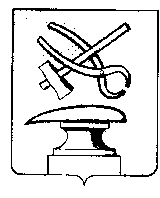 АДМИНИСТРАЦИЯ ГОРОДА КУЗНЕЦКА ПЕНЗЕНСКОЙ ОБЛАСТИПОСТАНОВЛЕНИЕОт 06.05.2020  № 514г. КузнецкО конкурсе владельцев автобусов малого класса на право получения свидетельства об осуществлении перевозок по муниципальному маршруту регулярных перевозок № 2«А» на территории города КузнецкаВ целях организации транспортного обслуживания населения города Кузнецка, в соответствии с Федеральным законом от 06.10.2003 N 131-ФЗ "Об общих принципах организации местного самоуправления в Российской Федерации", руководствуясь ст. 28 Устава города Кузнецка Пензенской области, АДМИНИСТРАЦИЯ ГОРОДА КУЗНЕЦКА ПОСТАНАВЛИВАЕТ:1. Утвердить Положение о конкурсе владельцев автобусов малого класса на право получения свидетельства об осуществлении перевозок по муниципальному маршруту регулярных перевозок № 2«А» на территории города Кузнецка согласно приложению №1.2. Утвердить состав конкурсной комиссии согласно приложению №2.3. Опубликовать настоящее постановление в средствах массовой информации.4. Контроль над выполнением настоящего постановления возложить на первого заместителя главы администрации города Кузнецка Трошина В.Е.Глава администрации города Кузнецка                                                                       С.А. ЗлатогорскийПриложение N 1                                                                                                                                         Утвержденопостановлениемадминистрации города Кузнецка                                                                                               От 06.05.2020  № 514ПОЛОЖЕНИЕО конкурсе владельцев автобусов малого класса на право получения свидетельства об осуществлении перевозок по муниципальному маршруту регулярных перевозок № 2«А» на территории города Кузнецка1. Сведения об организаторе открытого конкурса:2. Предмет открытого конкурса: право на получение свидетельства об осуществлении перевозок по муниципальному маршруту регулярных перевозок № 2«А» на территории города Кузнецка, (приложение №1 к положению о конкурсе владельцев автобусов малого класса на право получения свидетельства об осуществлении перевозок по муниципальному маршруту регулярных перевозок № 2«А» на территории города Кузнецка), в соответствии с требованиями, указанными в технической части.ТЕХНИЧЕСКАЯ ЧАСТЬ3. Срок, место и порядок предоставления конкурсной документации: Документация открытого конкурса на право получения свидетельства об осуществлении перевозок по муниципальному маршруту регулярных перевозок № 2«А» на территории города Кузнецка - (далее конкурсная документация), размещается в средствах массовой информации, а также на официальном сайте администрации города Кузнецка Пензенской области в информационно-телекоммуникационной сети «Интернет» - http://www.gorodkuzneck.ru в день опубликования в средствах массовой информации.Организатор конкурса на основании заявления любого заинтересованного лица, поданного в письменной форме, в течение 3 рабочих дней со дня получения заявления предоставляет заявителю конкурсную документацию. Конкурсная документация представляется заявителю по адресу: Пензенская область, г. Кузнецк, Ленина, д.191, в рабочие дни с 09-00 час. до 18-00 час., перерыв с 13-00 час. до 14-00 час.  Решение о внесении изменений в положение о проведении открытого конкурса принимается его организатором, не позднее, чем за пять дней до даты окончания подачи заявок на участие в открытом конкурсе. Изменение предмета открытого конкурса не допускается. Изменения, внесенные в положение о проведении открытого конкурса, размещаются в средствах массовой информации, а также на официальном сайте администрации города Кузнецка Пензенской области в информационно-телекоммуникационной сети «Интернет» (http://www.gorodkuzneck.ru.)  не позднее, чем за пять дней до даты окончания подачи заявок на участие в открытом конкурсе. Срок подачи заявок на участие в открытом конкурсе продлевается таким образом, чтобы со дня размещения изменений, внесенных в положение о проведении открытого конкурса, до даты окончания подачи заявок на участие в открытом конкурсе этот срок составлял не менее чем двадцать дней.  Решение об отмене открытого конкурса принимается его организатором, не позднее, чем за пять дней до даты окончания подачи заявок на участие в открытом конкурсе. Решение об отмене открытого конкурса, размещается в средствах массовой информации, а также на официальном сайте администрации города Кузнецка Пензенской области в информационно-телекоммуникационной сети «Интернет» (http://www.gorodkuzneck.ru.)  не позднее, чем за пять дней до даты окончания подачи заявок на участие в открытом конкурсе.4. Размер, порядок и сроки внесения платы, взимаемой за предоставление конкурсной документации на бумажном носителе: не установлены.  5. Место, дата и время вскрытия конвертов с заявками на участие в открытом конкурсе, а также место и дата рассмотрения таких заявок и подведения итогов открытого конкурса: 6. Форма заявки на участие в открытом конкурсе: Заявка на участие в открытом конкурсе на право получения свидетельства об осуществлении перевозок по муниципальному маршруту регулярных перевозок № 2«А» на территории города Кузнецка оформляется по установленной форме (Приложение № 2 к  положению о конкурсе владельцев автобусов малого класса на право получения свидетельства об осуществлении перевозок по муниципальному маршруту регулярных перевозок № 2«А» на территории города Кузнецка), в соответствии с инструкцией по заполнению заявки на участие в открытом конкурсе (Приложение № 3 к положению о конкурсе владельцев автобусов малого класса на право получения свидетельства об осуществлении перевозок по муниципальному маршруту регулярных перевозок № 2«А» на территории города Кузнецка). 7. Перечень документов, входящий в состав заявки на участие в открытом конкурсе: 1) опись документов (Приложение № 4 к  положению о конкурсе владельцев автобусов малого класса на право получения свидетельства об осуществлении перевозок по муниципальному маршруту регулярных перевозок № 2«А» на территории города Кузнецка)2) Заявка на участие в открытом конкурсе (Приложение №2 к  положению о конкурсе владельцев автобусов малого класса на право получения свидетельства об осуществлении перевозок по муниципальному маршруту регулярных перевозок № 2«А» на территории города Кузнецка).3) Таблица №1 Приложения №5 к  положению о конкурсе владельцев автобусов малого класса на право получения свидетельства об осуществлении перевозок по муниципальному маршруту регулярных перевозок № 2«А» на территории города Кузнецка «Опыт осуществления регулярных перевозок юридическим лицом, индивидуальным предпринимателем или участниками договора простого товарищества, который подтвержден сведениями об исполненных государственных или муниципальных контрактов либо нотариально заверенными копиями свидетельств об осуществлении перевозок по маршруту регулярных перевозок, заключенных с органами исполнительной власти субъектов Российской Федерации или органами местного самоуправления договоров, предусматривающих осуществление перевозок по маршрутам регулярных перевозок, или иных документов, предусмотренных  нормативными правовыми актами субъектов Российской Федерации, муниципальными нормативными правовыми актами»; 4) Таблица № 2 Приложения №5 к  положению о конкурсе владельцев автобусов малого класса на право получения свидетельства об осуществлении перевозок по муниципальному маршруту регулярных перевозок № 2«А» на территории города Кузнецка «Максимальный срок эксплуатации транспортных средств, предлагаемых юридическим лицом, индивидуальным предпринимателем или участниками договора простого товарищества для осуществления регулярных перевозок в течение срока действия свидетельства об осуществлении перевозок по маршруту регулярных перевозок»;5) Таблица №3 Приложения №5 к положению о конкурсе владельцев автобусов малого класса на право получения свидетельства об осуществлении перевозок по муниципальному маршруту регулярных перевозок № 2«А» на территории города Кузнецка «Влияющие на качество перевозок характеристики транспортных средств, предлагаемых юридическим лицом, индивидуальным предпринимателем или участниками договора простого товарищества для осуществления регулярных перевозок (наличие кондиционера, низкого пола, оборудования для перевозок пассажиров с ограниченными возможностями передвижения, пассажиров с детскими, отсутствие видимых повреждений кузова, а также неокрашенных позиций, целостность остекления)» 6) Таблица №4 Приложения №5 к  положению о конкурсе владельцев автобусов малого класса на право получения свидетельства об осуществлении перевозок по муниципальному маршруту регулярных перевозок № 2«А» на территории города Кузнецка «Количество дорожно-транспортных происшествий, повлекших за собой человеческие жертвы или причинение вреда здоровью граждан и произошедших по вине юридического лица, индивидуального предпринимателя, участников договора простого товарищества или их работников в течение года, предшествующего дате размещения положения о проведении открытого конкурса в информационно-телекоммуникационной сети «Интернет», в расчете на среднее количество транспортных средств, предусмотренных договорами обязательного страхования гражданской ответственности юридического лица, индивидуального предпринимателя, участников договора простого товарищества за причинение вреда жизни, здоровью, имуществу пассажиров, действовавшими в течение года, предшествующего дате размещения положения»; 7) Таблица № 5 Приложения № 5 «Сведения о транспортных средствах, которые будут эксплуатироваться на маршруте (на праве собственности или на ином законном основании), государственные регистрационный знаки транспортных средств, предусмотренных договорами обязательного страхования гражданской ответственности, действовавшими в течение года, предшествующего дате размещения положения».8) надлежащим образом заверенную(ые) копию(ии) лицензии на осуществление деятельности по перевозкам пассажиров автомобильным транспортом, оборудованным для перевозки пассажиров более 8 человек, позволяющая осуществлять перевозки соответствующие предмету открытого конкурса; 9) надлежащим образом заверенные копии свидетельства о государственной регистрации юридического лица, индивидуального предпринимателя, каждого участника договора простого товарищества; 10) надлежащим образом заверенные копии свидетельства о постановке на учет в налоговом органе юридического лица, индивидуального предпринимателя, каждого участника договора простого товарищества; 11) надлежащим образом заверенные копии договора простого товарищества в письменной форме (для участников договора простого товарищества);12) выписка из Единого государственного реестра юридических лиц (для юридических лиц, автоматизированная выписка), выписка из Единого государственного реестра индивидуальных предпринимателей (для индивидуальных предпринимателей, автоматизированная выписка);13) документ, подтверждающий полномочия лица на осуществление действий от имени участника конкурса, в случае подачи заявки представителем;14) информация об отсутствии задолженности по обязательным платежам в бюджеты бюджетной системы Российской Федерации за последний завершенный отчетный период.ДОКУМЕНТАЦИЯ ОБ ОТКРЫТОМ КОНКУРСЕ 1. Законодательное регулирование. 1.1. Проведение открытого конкурса на право получения свидетельства об осуществлении перевозок по муниципальному маршруту регулярных перевозок № 2«А» на территории города Кузнецка (далее – открытый конкурс) осуществляется в соответствии со статьей 16 Федерального закона от 6 октября 2003 г. № 131-Ф3 «Об общих принципах организации местного самоуправления в Российской Федерации», Федеральным законом от 13 июля 2015 г. № 220-ФЗ «Об организации регулярных перевозок пассажиров и багажа автомобильным транспортом и городским наземным электрическим транспортом в Российской Федерации и о внесении изменений в отдельные законодательные акты Российской Федерации» ( далее – Федеральный закон № 220-ФЗ). Шкала для оценки критериев, применяемых при оценке и сопоставлении заявок на участие в открытом конкурсе на право получения свидетельства об осуществлении перевозок по муниципальному маршруту регулярных перевозок № 2«А» на территории города Кузнецка установлена настоящим постановлением администрации города Кузнецка.Требования к юридическим лицам, индивидуальным предпринимателям, участникам договора простого товарищества, осуществляющим регулярные перевозки пассажиров и багажа автомобильным транспортом по муниципальным маршрутам регулярных перевозок по нерегулируемым тарифам на территории города Кузнецка установлены постановлением администрации города Кузнецка. 2. Предмет конкурса.2.1. Предметом открытого конкурса является право получения свидетельства об осуществлении перевозок по муниципальному маршруту регулярных перевозок № 2«А» на территории города Кузнецка (Приложение №1 к  положению о конкурсе владельцев автобусов малого класса на право получения свидетельства об осуществлении перевозок по муниципальному маршруту регулярных перевозок № 2«А» на территории города Кузнецка), в соответствии с требованиями,  указанными в ТЕХНИЧЕСКОЙ ЧАСТИ и на условиях предложенных участником. 3. Затраты на участие в открытом конкурсе.3.1. Участники открытого конкурса самостоятельно несут затраты, связанные с подготовкой, изготовлением конкурсной документации и проведением открытого конкурса. 4. Требования к участникам открытого конкурса. 4.1. К участию в открытом конкурсе допускаются юридические лица, индивидуальные предприниматели, участники договора простого товарищества, соответствующие следующим требованиям: 1) наличие лицензии на осуществление деятельности по перевозкам пассажиров в случае, если наличие указанной лицензии предусмотрено законодательством Российской Федерации; 2) принятие на себя обязательства в случае предоставления участнику открытого конкурса права на получение свидетельства об осуществлении перевозок по маршруту регулярных перевозок подтвердить в сроки, определенные конкурсной документацией, наличие на праве собственности или на ином законном основании транспортных средств, предусмотренных его заявкой на участие в открытом конкурсе; 3) не проведение ликвидации участника открытого конкурса - юридического лица и отсутствие решения арбитражного суда о признании банкротом участника открытого конкурса - юридического лица или индивидуального предпринимателя и об открытии конкурсного производства; 4) отсутствие у участника конкурса задолженности по обязательным платежам в бюджеты бюджетной системы Российской Федерации за последний завершенный отчетный период; 5) наличие договора простого товарищества в письменной форме (для участников договора простого товарищества); 6) отсутствие в отношении юридического лица, индивидуального предпринимателя, участника договора простого товарищества обстоятельств, предусмотренных частью 8 статьи 29 Федерального закона № 220-ФЗ. 4.2 Требования, предусмотренные подпунктами 1, 3 и 4 пункта 4.1 настоящей конкурсной документации, применяются в отношении каждого участника договора простого товарищества. 5. Порядок, место, срок подачи конвертов с заявками на участие в открытом конкурсе.5.1. Для участия в открытом конкурсе заявитель подает заявку на участие в открытом конкурсе в сроки, указанные в Положении и по форме (Приложение № 2 к  положению о конкурсе владельцев автобусов малого класса на право получения свидетельства об осуществлении перевозок по муниципальному маршруту регулярных перевозок № 2«А» на территории города Кузнецка). 5.2. Заявка на участие в открытом конкурсе и прилагаемые к ней документы подается в письменной форме в отдельном запечатанном конверте, в одном экземпляре. На таком конверте указывается наименование открытого конкурса, на участие в котором подается данная заявка, наименование и номер лота следующим образом: «Заявка на участие в открытом конкурсе ______ (наименование конкурса). Лот № __ (наименование лота)».5.3. Прием и регистрация конвертов с заявками на участие в открытом конкурсе осуществляются в рабочие дни с 09-00час. до 18-00 час., перерыв с 13-00 час. до 14-00час. с ____________года по адресу: г. Кузнецк, ул. Ленина, д.191, каб.2-3. Прием и регистрация конвертов с заявками на участие в открытом конкурсе завершаются в _______час. __________года. 5.4. Конверт с заявкой, поданный через почтовую связь должен быть направлен, как почтовое отправление с уведомлением о вручении. При этом, конверт с заявкой должен быть направлен заблаговременно с таким расчетом, чтобы он был получен организатором конкурса не позднее времени и даты окончания срока подачи заявок. На конверте с заявкой, направленной через почтовую связь, помимо сведений, указанных в пункте 5.2. ТЕХНИЧЕСКОЙ ЧАСТИ настоящего положения о конкурсе владельцев автобусов малого класса на право получения свидетельства об осуществлении перевозок по муниципальному маршруту регулярных перевозок № 2«А» на территории города Кузнецка должна содержаться надпись «до конкурса не вскрывать».  Все заявки, полученные после времени и даты окончания срока подачи заявок  считаются не поступившими. 6. Требования к заявке на участие в открытом конкурсе.6.1. Заявка на участие в открытом конкурсе заполняется в соответствии с инструкцией по заполнению заявки на участие в открытом конкурсе (Приложение № 3 к  положению о конкурсе владельцев автобусов малого класса на право получения свидетельства об осуществлении перевозок по муниципальному маршруту регулярных перевозок № 2«А» на территории города Кузнецка). 6.2. Все листы заявки и прилагаемые к ней документы должны быть прошиты, пронумерованы, скреплены печатью (при ее наличии) и подписаны заявителем или уполномоченным лицом.  6.3. Заявитель вправе подать только одну заявку на участие в открытом конкурсе с приложением необходимых документов в отношении одного лота. 6.4. Перечень документов, входящий в состав заявки на участие в открытом конкурсе: 1) опись документов (Приложение № 4 к  положению о конкурсе владельцев автобусов малого класса на право получения свидетельства об осуществлении перевозок по муниципальному маршруту регулярных перевозок № 2«А» на территории города Кузнецка). 2) Заявка на участие в открытом конкурсе (Приложение №2 к  положению о конкурсе владельцев автобусов малого класса на право получения свидетельства об осуществлении перевозок по муниципальному маршруту регулярных перевозок № 2«А» на территории города Кузнецка).  3) Таблица №1 Приложения №5 к  положению о конкурсе владельцев автобусов малого класса на право получения свидетельства об осуществлении перевозок по муниципальному маршруту регулярных перевозок № 2«А» на территории города Кузнецка «Опыт осуществления регулярных перевозок юридическим лицом, индивидуальным предпринимателем или участниками договора простого товарищества, который подтвержден сведениями об исполненных государственных или муниципальных контрактов либо нотариально заверенными копиями свидетельств об осуществлении перевозок по маршруту регулярных перевозок, заключенных с органами исполнительной власти субъектов Российской Федерации или органами местного самоуправления договоров, предусматривающих осуществление перевозок по маршрутам регулярных перевозок, или иных документов, предусмотренных  нормативными правовыми актами субъектов Российской Федерации, муниципальными нормативными правовыми актами»; 4) Таблица № 2 Приложения № 5 к  положению о конкурсе владельцев автобусов малого класса на право получения свидетельства об осуществлении перевозок по муниципальному маршруту регулярных перевозок № 2«А» на территории города Кузнецка «Максимальный срок эксплуатации транспортных средств, предлагаемых юридическим лицом, индивидуальным предпринимателем или участниками договора простого товарищества для осуществления регулярных перевозок в течение срока действия свидетельства об осуществлении перевозок по маршруту регулярных перевозок»; 5) Таблица №3 Приложения №5 к  положению о конкурсе владельцев автобусов малого класса на право получения свидетельства об осуществлении перевозок по муниципальному маршруту регулярных перевозок № 2«А» на территории города Кузнецка «Влияющие на качество перевозок характеристики транспортных средств, предлагаемых юридическим лицом, индивидуальным предпринимателем или участниками договора простого товарищества для осуществления регулярных перевозок (наличие низкого пола, оборудования для перевозок пассажиров с ограниченными возможностями передвижения, пассажиров с детскими колясками, отсутствие видимых повреждений кузова, целостность остекления)»; 6) Таблица № 4 Приложения № 5 к  положению о конкурсе владельцев автобусов малого класса на право получения свидетельства об осуществлении перевозок по муниципальному маршруту регулярных перевозок № 2«А» на территории города Кузнецка «Количество дорожно-транспортных происшествий, повлекших за собой человеческие жертвы или причинение вреда здоровью граждан и произошедших по вине юридического лица, индивидуального предпринимателя, участников договора простого товарищества или их работников в течение года, предшествующего дате размещения положения о проведении открытого конкурса в информационно-телекоммуникационной сети «Интернет», в расчете на среднее количество транспортных средств, предусмотренных договорами обязательного страхования гражданской ответственности юридического лица, индивидуального предпринимателя, участников договора простого товарищества за причинение вреда жизни, здоровью, имуществу пассажиров, действовавшими в течение года, предшествующего дате размещения положения»,7) Таблица № 5 Приложения № 5 «Сведения о транспортных средствах, которые будут эксплуатироваться на маршруте (на праве собственности или на ином законном основании), государственные регистрационные знаки транспортных средств (при наличии)»;8) надлежащим образом заверенные копии лицензии на осуществление деятельности по перевозкам пассажиров автомобильным транспортом, оборудованным для перевозки пассажиров более 8 человек, позволяющая осуществлять перевозки соответствующие предмету открытого конкурса; 9) надлежащим образом заверенные копии свидетельства о государственной регистрации юридического лица, индивидуального предпринимателя, каждого участника договора простого товарищества; 10) надлежащим образом заверенные копии свидетельства о постановке на учет в налоговом органе юридического лица, индивидуального предпринимателя, каждого участника договора простого товарищества; 11) надлежащим образом заверенные копии договора простого товарищества в письменной форме (для участников договора простого товарищества);12) выписка из Единого государственного реестра юридических лиц (для юридических лиц, автоматизированная выписка), выписка из Единого государственного реестра индивидуальных предпринимателей (для индивидуальных предпринимателей, автоматизированная выписка);13) документ, подтверждающий полномочия лица на осуществление действий от имени участника конкурса, в случае подачи заявки представителем; 14) информация об отсутствии задолженности по обязательным платежам в бюджеты бюджетной системы Российской Федерации за последний завершенный отчетный период.6.5. Документы, подтверждающие наличие на праве собственности или ином законном основании транспортных средств, предусмотренные заявкой участника на участие  в открытом конкурсе должны быть предоставлены организатору конкурса, не позднее 5 дней со дня опубликования итоговых протоколов, в виде свидетельства о регистрации транспортного средства,  договора лизинга или иных гражданско-правовых договоров.6.6. Каждый конверт с  заявкой на участие в открытом конкурсе и необходимыми документами, поступивший в срок, указанный в настоящей конкурсной документации, регистрируется в журнале, с присвоением заявке  порядкового регистрационного номера и указанием  даты  и времени получения.  Должностное лицо организатора открытого конкурса, принявшее конверт с заявкой и документами выдает расписку о получении конверта с заявкой на участие в открытом конкурсе и документами, с указанием даты и времени его получения. 7. Порядок и срок отзыва заявок на участие в открытом конкурсе, порядок внесения изменений в такие заявки 7.1. Заявитель, подавший заявку на участие в открытом конкурсе, вправе изменить такую заявку до истечения срока подачи заявок, а также отозвать ее в любое время до начала процедуры оценки и сопоставления заявок на участие в конкурсе. 7.2. Изменение поданной заявки на участие в открытом конкурсе производится заявителем или его представителем по доверенности путем подачи нового конверта с измененной заявкой и прилагаемыми к заявке документами. Конверт с новой заявкой на участие в открытом конкурсе и необходимыми документами, регистрируется в журнале, с присвоением нового регистрационного номера и указанием  даты и времени получения. В отношении измененной заявки в журнале регистрации делается соответствующая запись. 7.3. Отозванные заявки возвращаются организатором конкурса заявителю либо его представителю по письменному заявлению, при наличии документа подтверждающего право на совершения данных действий и при предъявлении расписки в получении документов, указанной в пункте 6.6 раздела ДОКУМЕНТАЦИИ ОБ ОТКРЫТОМ КОНКУРСЕ положения о конкурсе владельцев автобусов малого класса на право получения свидетельства об осуществлении перевозок по муниципальному маршруту регулярных перевозок № 2«А» на территории города Кузнецка. В отношении отозванной заявки в журнале регистрации делается соответствующая запись. 8. Формы, порядок, начало и окончание срока направления заинтересованному лицу разъяснений положений конкурсной документации 8.1. Любое заинтересованное лицо вправе направить в письменной форме организатору открытого конкурса запрос о разъяснении положений настоящей конкурсной документации (Приложение № 7 к  положению о конкурсе владельцев автобусов малого класса на право получения свидетельства об осуществлении перевозок по муниципальному маршруту регулярных перевозок № 2«А» на территории города Кузнецка) не позднее, чем за пять дней до окончания приема заявок. 8.2. В течение пяти дней со дня поступления указанного запроса организатор открытого конкурса обязан направить в письменной форме разъяснения положений настоящей конкурсной документации (Приложение № 8 к  положению о конкурсе владельцев автобусов малого класса на право получения свидетельства об осуществлении перевозок по муниципальному маршруту регулярных перевозок № 2«А» на территории города Кузнецка). 8.3. В течение двух рабочих дней со дня направления разъяснения положений настоящей конкурсной документации, такое разъяснение размещается в средствах массовой информации, а также на официальном сайте администрации города Кузнецка Пензенской области в сети Интернет (http://www.gorodkuzneck.ru). 9. Порядок вскрытия конвертов с заявками на участие в открытом конкурсе  и допуска к участию в открытом конкурсе. 9.1. Конкурсная комиссия вскрывает конверты с заявками на участие в открытом конкурсе после наступления срока окончания подачи заявок. Конверты с заявками на участие в открытом конкурсе вскрываются в месте, в день, во время, указанные в настоящем положении. Вскрытие всех поступивших конвертов с заявками на участие в открытом конкурсе осуществляются в один день. 9.2. В случае установления факта подачи одним заявителем двух и более заявок на участие в открытом конкурсе в отношении одного и того же лота, все заявки на участие в открытом конкурсе такого заявителя, поданные в отношении одного и того же лота не рассматриваются и возвращаются этому заявителю. 9.3. Заявители, подавшие заявки на участие в открытом конкурсе, или их представители вправе присутствовать при проведении процедуры вскрытия конвертов. 9.4. При вскрытии конвертов с заявками на участие в открытом конкурсе наименование (для юридического лица), фамилия, имя, отчество (для индивидуального предпринимателя), наименование уполномоченного участника договора простого товарищества, наличие документов, приложенных к заявке, объявляются и вносятся в протокол.  В случае, если по окончании срока подачи заявок на участие в открытом конкурсе подана только одна заявка или не подано ни одной заявки, в этот протокол вносится информация о признании открытого конкурса несостоявшимся. 9.5. Протоколы вскрытия конвертов с заявками на участие в открытом конкурсе ведутся конкурсной комиссией по каждому лоту отдельно и подписываются всеми присутствующими на заседании членами конкурсной комиссии.  9.6. Конкурсная комиссия на основании заявок, предложений участников и приложенных ним документов рассматривает их и принимает одно из следующих  решений: 1) о допуске претендента к дальнейшему участию в открытом конкурсе; 2) об отказе претенденту в допуске к дальнейшему участию в открытом конкурсе.  3) о признании открытого конкурса несостоявшимся. 9.7. Основаниями для отказа в допуске к участию в открытом конкурсе являются: - несоответствие участника требованиям, предъявляемым к участникам открытого конкурса, установленным подпунктом 4.1. пункта 4 раздела II настоящей конкурсной документации; - несоответствие заявки на участие в открытом конкурсе, требованиям, установленным пунктом 6 раздела ДОКУМЕНТАЦИИ ОБ ОТКРЫТОМ КОНКУРСЕ настоящего положения о конкурсе владельцев автобусов малого класса на право получения свидетельства об осуществлении перевозок по муниципальному маршруту регулярных перевозок № 2«А» на территории города Кузнецка; - не предоставление документов и сведений, предусмотренных пунктом 6 раздела ДОКУМЕНТАЦИИ ОБ ОТКРЫТОМ КОНКУРСЕ и пунктом 7 раздела ДОКУМЕНТАЦИИ ОБ ОТКРЫТОМ КОНКУРСЕ настоящего положения о конкурсе владельцев автобусов малого класса на право получения свидетельства об осуществлении перевозок по муниципальному маршруту регулярных перевозок № 2«А» на территории города Кузнецка, либо их несоответствие требованиям конкурсной документации, либо предоставление недостоверной информации, за исключением случаев, если настоящей конкурсной документацией прямо предусмотрено иное.9.8. Организатор открытого конкурса по предложению конкурсной комиссии вправе запросить у соответствующих органов и организаций сведения:  - о проведении процедуры ликвидации перевозчика – юридического лица, подавшего заявку на участие в открытом конкурсе; - о принятии арбитражным судом решения о признании заявителя – юридического лица, индивидуального предпринимателя банкротом;  - о наличии у заявителя задолженности по начисленным налогам, сборам и иным обязательным платежам в бюджеты бюджетной системы Российской Федерации за последний завершенный отчетный период; - о достоверности данных, указанных в заявке на участие в открытом конкурсе и документах, прилагаемых к заявке на участие в открытом конкурсе.  Полученная организатором открытого конкурса информация передается конкурсной комиссии для принятия решения. 9.9. В случае, если на основании результатов рассмотрения заявок на участие в открытом конкурсе принято решение об отказе в допуске к участию в открытом конкурсе всех заявителей, подавших заявки на участие в открытом конкурсе, или о допуске к участию в открытом конкурсе и признании участником открытого конкурса только одного заявителя, подавшего заявку на участие в открытом конкурсе, открытый конкурс признается несостоявшимся. 9.10. В случае, если открытый конкурс признан несостоявшимся и только один заявитель, подавший заявку на участие в открытом конкурсе, признан участником открытого конкурса, организатор открытого конкурса в течение пяти дней со дня подтверждения наличия на праве собственности или ином законном основании транспортных средств предусмотренных заявкой участник, обязан выдать такому участнику открытого конкурса свидетельство.  9.11. Протоколы вскрытия конвертов, рассмотрения заявок передаются председателем комиссии организатору открытого конкурса в течение 1 рабочего дня с даты их подписания для размещения в средствах массовой информации, а также на официальном сайте администрации города Кузнецка Пензенской области в информационно-телекоммуникационной сети «Интернет» http://www.gorodkuzneck.ru. 10. Порядок оценки и сопоставления заявок на участие в открытом конкурсе 10.1. Определение победителя открытого конкурса производится конкурсной комиссией путем оценки и сопоставления заявок на участие в открытом конкурсе, поданных заявителями, признанными участниками открытого конкурса, для определения лучших из предложенных такими заявителями условий осуществления пассажирских перевозок по муниципальным маршрутам регулярных перевозок, включенным в состав одного лота. 10.2. Оценка и сопоставление заявок на участие в открытом конкурсе осуществляются по следующим критериям: 1) Опыт осуществления регулярных перевозок юридическим лицом, индивидуальным предпринимателем или участниками договора простого товарищества, который подтвержден сведениями об исполненных государственных или муниципальных контрактов либо нотариально заверенными копиями свидетельств об осуществлении перевозок по маршруту регулярных перевозок, заключенных с органами исполнительной власти субъектов Российской Федерации или органами местного самоуправления договоров, предусматривающих осуществление перевозок по маршрутам регулярных перевозок, или иных документов, предусмотренных  нормативными правовыми актами субъектов Российской Федерации, муниципальными нормативными правовыми актами; 2) Максимальный срок эксплуатации транспортных средств, предлагаемых юридическим лицом, индивидуальным предпринимателем или участниками договора простого товарищества для осуществления регулярных перевозок в течение срока действия свидетельства об осуществлении перевозок по маршруту регулярных перевозок; 3) Влияющие на качество перевозок характеристики транспортных средств, предлагаемых юридическим лицом, индивидуальным предпринимателем или участниками договора простого товарищества для осуществления регулярных перевозок (наличие низкого пола, оборудования для перевозок пассажиров с ограниченными возможностями передвижения, пассажиров с детскими колясками, отсутствие видимых повреждений кузова, целостность остекления); 4) Количество дорожно-транспортных происшествий, повлекших за собой человеческие жертвы или причинение вреда здоровью граждан и произошедших по вине юридического лица, индивидуального предпринимателя, участников договора простого товарищества или их работников в течение года, предшествующего дате размещения положения о проведении открытого конкурса в информационно-телекоммуникационной сети «Интернет», в расчете на среднее количество транспортных средств, предусмотренных договорами обязательного страхования гражданской ответственности юридического лица, индивидуального предпринимателя, участников договора простого товарищества за причинение вреда жизни, здоровью, имуществу пассажиров, действовавшими в течение года, предшествующего дате размещения положения.10.3. Оценка и сопоставление заявок на участие в открытом конкурсе осуществляется конкурсной комиссией в соответствии со шкалой и порядком оценки критериев при оценке и сопоставлении заявок на участие  в открытом конкурсе на право получения свидетельства об осуществлении перевозок по муниципальному маршруту регулярных перевозок № 2«А» на территории города Кузнецка по нерегулируемым тарифам (Приложение № 6 настоящего положения о конкурсе владельцев автобусов малого класса на право получения свидетельства об осуществлении перевозок по муниципальному маршруту регулярных перевозок № 2«А» на территории города Кузнецка).  10.4. При оценке и сопоставлении заявки по соответствующему лоту не учитываются транспортные средства, принятые к расчету при оценке заявки по предыдущему лоту, в случае, если участник открытого конкурса был признан победителем по предыдущему лоту. При оценке и сопоставлении заявок количество и основные характеристики транспортных средств, заявленных для участия в открытом конкурсе, необходимых для обслуживания маршрута, должны соответствовать требованиям настоящего положения по каждому лоту отдельно. Начисление баллов по критериям и показателям, осуществляется в соответствии с порядком оценки на основании сведений и документов, указанных в таблицах Приложения № 5 к настоящему положению о конкурсе владельцев автобусов малого класса на право получения свидетельства об осуществлении перевозок по муниципальному маршруту регулярных перевозок № 2«А» на территории города Кузнецка. В случае не предоставления документов в подтверждения данных сведений указанных в таблицах комиссия обязана поставить ноль баллов по такому критерию оценки, согласна порядка оценки, установленного настоящим постановлением.10.5. На основании результатов оценки и сопоставления заявок на участие в открытом конкурсе конкурсной комиссией присваивается каждой заявке на участие в открытом конкурсе порядковый номер в порядке уменьшения ее оценки. Заявке на участие в открытом конкурсе, получившей высшую оценку, присваивается первый номер. Победителем открытого конкурса признается участник, заявке которого присвоен первый номер. В случае, если  заявкам нескольких участников открытого конкурса присвоен первый номер, победителем открытого конкурса признается тот  участник открытого конкурса, заявка которого  получила высшую оценку по сумме критериев, указанных в п.п. 1) и 4) пункта 10.2 настоящего положения. Если высшую оценку по сумме указанных критериев получили несколько заявок, победителем открытого конкурса признается тот участник открытого конкурса, заявке которого соответствует лучшее значение критерия, указанного в п.п.2) пункта 10.2 настоящего положения, а при отсутствии такого участника – участник открытого конкурса, заявке которого соответствует лучшее значение критерия, указанного в п.п.3) пункта 10.2 н7астоящего положения.10.6. Конкурсная комиссия ведет протокол оценки и сопоставления заявок на участие в открытом конкурсе, в котором должны содержаться сведения о месте, дате, проведения процедуры оценки и сопоставления таких заявок, об участниках открытого конкурса, заявки на участие в открытом конкурсе которых были предметом оценки и сопоставления, о принятом на основании результатов оценки и сопоставления заявок на участие в открытом конкурсе решений о присвоении таким заявкам порядковых номеров, а также наименования (для юридического лица), фамилию, имя, отчество (для индивидуального предпринимателя), наименование уполномоченного участника договора простого товарищества и адрес регистрации (юридический адрес) участников открытого конкурса, заявкам на участие в открытом конкурсе которых присвоены порядковые номера.  В протоколе оценки и сопоставления заявок на участие в открытом конкурсе подводятся итоги открытого конкурса путем определения победителя открытого конкурса. Протокол подписывается всеми присутствующими на заседании членами конкурсной комиссии в день окончания проведения процедуры оценки и сопоставления заявок на участие в открытом конкурсе.  Протокол составляется в одном экземпляре, который хранится у организатора открытого конкурса. Организатор открытого конкурса в течение десяти дней со дня  подтверждения  участником открытого конкурса наличия у него транспортных средств, предусмотренных заявкой на участие в открытом конкурсе выдает победителю конкурса свидетельство и карты маршрута. 10.7. Протоколы оценки и сопоставления заявок на участие в открытом конкурсе передаются председателем комиссии организатору открытого конкурса в течение 1 рабочего дня с даты их подписания для размещения в средствах массовой информации, а также на официальном сайте администрации города Кузнецка Пензенской области в информационно-телекоммуникационной сети «Интернет» (http://www.gorodkuzneck.ru.). 10.8. Любой участник открытого конкурса после размещения протокола оценки и сопоставления заявок на участие в открытом конкурсе вправе направить организатору открытого конкурса в письменной форме запрос о разъяснении результатов открытого конкурса (Приложение № 9 настоящего положения о конкурсе владельцев автобусов малого класса на право получения свидетельства об осуществлении перевозок по муниципальному маршруту регулярных перевозок № 2«А» на территории города Кузнецка). 10.9. Организатор открытого конкурса в течение пяти рабочих дней со дня поступления такого запроса обязан представить участнику открытого конкурса в письменной форме соответствующие разъяснения (Приложение № 10 настоящего положения о конкурсе владельцев автобусов малого класса на право получения свидетельства об осуществлении перевозок по муниципальному маршруту регулярных перевозок № 2«А» на территории города Кузнецка).  Приложение № 2 к положению о конкурсе владельцев автобусов малого класса на право получения свидетельства об осуществлении перевозок по муниципальному маршруту регулярных перевозок № 2«А» на территории города Кузнецка З А Я В К А на участие в открытом конкурсе на право получения свидетельства об осуществлении перевозок по муниципальному маршруту регулярных перевозок № 2«А» на территории города Кузнецка по лоту №. _________________________(указать наименование лота) __________________________ (указать номер, наименование маршрута) Настоящей заявкой подтверждаю, что в отношении______________________________(наименование юридического лица, Ф.И.О. индивидуального предпринимателя, участников договора простого товарищества) отсутствует решение арбитражного суда о признании банкротом и об открытии конкурсного производства, не проводится ликвидация юридического лица, прекращение деятельности индивидуального предпринимателя, не приостановлено и не аннулировано действие лицензии, отсутствует задолженность по обязательным платежам в бюджеты бюджетной системы Российской Федерации за последний завершенный отчетный период и отсутствует в отношении юридического лица, индивидуального предпринимателя, участника договора простого товарищества обстоятельств, предусмотренных частью 8 статьи 29 Федерального закона 220-ФЗ. Настоящая заявка на участие в конкурсе дополняется документами, определяющими суть ее технико-коммерческого предложения и являющимися неотъемлемыми ее приложениями.Заявитель (уполномоченный представитель)_______________________________________ .(должность, ФИО, основание и реквизиты документа, подтверждающие полномочия соответствующего лица на подпись заявки на участие в открытом конкурсе) М. П.(при наличии)Приложение № 3 к положению о конкурсе владельцев автобусов малого класса на право получения свидетельства об осуществлении перевозок по муниципальному маршруту регулярных перевозок № 2«А» на территории города Кузнецка И Н С Т Р У К Ц И Я по заполнению заявки на участие в открытом конкурсе Заявка на участие в открытом конкурсе составляется заявителем на бумажном носителе в письменной форме и подается в запечатанном конверте. На конверте указывается наименование открытого конкурса, на участие в котором подается данная заявка, наименование и номер лота следующим образом: «Заявка на участие в открытом конкурсе ______ (наименование конкурса). Лот № __ (наименование лота)». Если заявитель участвует в открытом конкурсе по нескольким лотам, то данному заявителю необходимо оформить соответствующие заявки в отношении каждого конкурсного лота отдельно в соответствии с инструкцией и требованиями настоящей конкурсной документации. Заявитель вправе подать только одну заявку на участие в открытом конкурсе с приложением необходимых документов в отношении одного лота. Заявка и приложения к ней должны быть заполнены четко, без подчисток и исправлений, за исключением исправлений, скрепленных печатью (при наличии) и заверенных подписью уполномоченного лица. Все документы и сведения, представленные участниками открытого конкурса в составе заявки на участие в конкурсе, должны быть заполнены по всем пунктам, за исключением случаев, если в примечаниях к таблицам прямо не указано иное.   Приложение №2 к положению о конкурсе владельцев автобусов малого класса на право получения свидетельства об осуществлении перевозок по муниципальному маршруту регулярных перевозок № 2«А» на территории города Кузнецка «Заявка на участие в открытом конкурсе». Заполняется данное приложения по всем пунктам, указанным в этой форме, являющиеся обязательными для заполнения Участником, если иное прямо не указано в примечании к данной форме. В случае, если заявка на участие в открытом конкурсе на право получения свидетельств об осуществлении перевозок по муниципальному маршруту регулярных перевозок предоставлена участниками договора простого товарищества, сведения, предусмотренные Приложением № 2 к настоящей конкурсной документации указываются в отношении каждого участника договора простого товарищества.  Наименование муниципального маршрута (маршрутов) регулярных перевозок, порядковый номер маршрута (маршрутов) должны совпадать с данными Приложения № 1 к настоящей конкурсной документации. Заявка на участие в открытом конкурсе подписывается заявителем либо его уполномоченным лицом. Приложение № 4 к положению о конкурсе владельцев автобусов малого класса на право получения свидетельства об осуществлении перевозок по муниципальному маршруту регулярных перевозок № 2«А» на территории города Кузнецка «Опись документов, представляемых для участия в открытом конкурсе».В данной форме должен содержаться перечень всех документов, которые должны и предоставляются Участником конкурса. Таблица №1 Приложения № 5 к положению о конкурсе владельцев автобусов малого класса на право получения свидетельства об осуществлении перевозок по муниципальному маршруту регулярных перевозок № 2«А» на территории города Кузнецка.  Участник указывает свое наименование, опыт осуществления регулярных перевозок, реквизиты, наименование и срок действия документов, подтверждающие опыт таких перевозок. К данной таблице участник прикладывает сведения об исполненных государственных или муниципальных контрактах, либо нотариально заверенные копии свидетельств об осуществлении перевозок  по маршруту регулярных перевозок, надлежащим образом заверенные копии заключенных с органами исполнительной власти субъектов Российской Федерации или органами местного самоуправления договоров, предусматривающих осуществление перевозок по маршрутам регулярных перевозок, или иных документов, предусмотренных нормативными правовыми актами субъектов Российской Федерации, муниципальными нормативными правовыми актами, на основании которых подтверждается опыт осуществления регулярных перевозок, с пометкой, что они являются приложениями к данной таблице.  Таблица №2 Приложения № 5 к положению о конкурсе владельцев автобусов малого класса на право получения свидетельства об осуществлении перевозок по муниципальному маршруту регулярных перевозок № 2«А» на территории города Кузнецка.Участник указывает количество единиц транспорта, а также перечисляет марки транспортных средств и все данные по транспортным средствам, приведенным в таблице. К данной таблице участник прикладывает  копии документов, подтверждающих данные, указанные в таблице, с пометкой, что они являются приложениями к данной таблице. Максимальным срок эксплуатации транспортного средства считается срок с даты первой регистрации транспортного средства в ГИБДД.При отсутствии данных по государственным регистрационным номерам ТС у участника на дату подачи заявки данный столбец не заполняется.Срок эксплуатации указывается участником в годах на дату подачи заявки с учетом  периода действия свидетельства (5 лет).Таблица №3 Приложения № 5 к положению о конкурсе владельцев автобусов малого класса на право получения свидетельства об осуществлении перевозок по муниципальному маршруту регулярных перевозок № 2«А» на территории города Кузнецка.Участник указывает марку транспортного средства, гос.номер (при наличии) и класс ТС и указывает наличие каждого показателя, знаком (+) или отсутствие показателя, знаком (-). Данная форма заполняется по всем транспортным средствам.Таблица №4 Приложения № 5 к положению о конкурсе владельцев автобусов малого класса на право получения свидетельства об осуществлении перевозок по муниципальному маршруту регулярных перевозок № 2«А» на территории города Кузнецка.Участник указывает количество ДТП, повлекшее за собой человеческие жертвы или причинение вреда здоровью граждан, совершенные участником в течение года, предшествующего дате размещения положения о проведении  открытого конкурса в средствах массовой информации, а также на официальном сайте организатора открытого конкурса в информационно-телекоммуникационной сети «Интернет», указывает среднее количество транспортных средств и государственные регистрационные знаки транспортных средств, предусмотренных договорами обязательного страхования гражданской ответственности юридического лица, индивидуального предпринимателя, участников договора простого товарищества, действовавшими в течение года, предшествующего дате размещения положения. К данной таблице участник прикладывает справку, выданную территориальным органом внутренних дел, о количестве ДТП, повлекших за собой человеческие жертвы или причинение вреда здоровью граждан, совершенные участником в течение года, предшествующего дате  размещения положения о проведении  открытого конкурса в средствах массовой информации, а также на официальном сайте организатора открытого конкурса в информационно-телекоммуникационной сети «Интернет»; копии документов (договоров обязательного страхования гражданской ответственности,), подтверждающие наличие транспортных средств, имевшихся в распоряжении участника в течение года, предшествующего дате размещения положения.При отсутствии дорожно-транспортных происшествий (согласно справке территориального органа внутренних дел), повлекших  за собой человеческие жертвы или причинение вреда здоровью граждан и произошедших по вине юридического лица, индивидуального предпринимателя, участников договора простого товарищества или их работников в течение года, предшествующего  дате размещения положения в первом столбце таблицы указывается значение 0. Таблица №5 Приложения № 5 к положению о конкурсе владельцев автобусов малого класса на право получения свидетельства об осуществлении перевозок по муниципальному маршруту регулярных перевозок № 2«А» на территории города Кузнецка.Участник указывает все предусмотренные характеристики транспортных средств, которые участник подтвердит в сроки, определенные конкурсной документацией, в случае предоставления участнику права на получение свидетельства об осуществлении перевозок по маршруту регулярных перевозок, в том числе государственный регистрационный знак ТС (при наличии).К вышеперечисленным таблицам участник конкурса прикладывает копии документов, содержащих в себе необходимые данные, подтверждающие указанные сведения, за исключением случаев, если иное прямо не указано в примечании к данным таблицам. В случае не предоставления документов в подтверждения данных сведений указанных в таблицах комиссия обязана поставить ноль баллов по такому критерию оценки, согласна порядка оценки, установленного документацией. Приложение № 4 к положению о конкурсе владельцев автобусов малого класса на право получения свидетельства об осуществлении перевозок по муниципальному маршруту регулярных перевозок № 2«А» на территории города Кузнецка О П И С Ь     документов, представляемых для участия в открытом конкурсе на право получения свидетельства об осуществлении перевозок по муниципальному маршруту регулярных перевозок № 2«А» на территории города Кузнецка.Настоящим  подтверждает, что для участия___________________________________ (наименование заявителя) в открытом конкурсе на право получения свидетельств об осуществлении перевозок по одному или нескольким муниципальным маршрутам регулярных перевозок на территории города Кузнецка  по лоту №._________________  (номер лота) Представляются  нижеперечисленные документы: Заявитель (уполномоченный представитель)_________________________________________. (должность, ФИО, основание и реквизиты документа, подтверждающие полномочия соответствующего лица на опись заявки на участие в открытом конкурсе) М. П. (при наличии) Приложение № 5 к положению о конкурсе владельцев автобусов малого класса на право получения свидетельства об осуществлении перевозок по муниципальному маршруту регулярных перевозок № 2«А» на территории города Кузнецка Таблица №1 Опыт осуществления регулярных перевозок юридическим лицом, индивидуальным предпринимателем или участниками договора простого товарищества, который подтвержден сведениями об исполненных государственных или муниципальных контрактов либо нотариально заверенными копиями свидетельств об осуществлении перевозок по маршруту регулярных перевозок, заключенных с органами исполнительной власти субъектов Российской Федерации или органами местного самоуправления договоров, предусматривающих осуществление перевозок по маршрутам регулярных перевозок, или иных документов, предусмотренных  нормативными правовыми актами субъектов Российской Федерации, муниципальными нормативными правовыми актами.Участник указывает свое наименование, опыт осуществления регулярных перевозок и указывает реквизиты, наименование и срок действия документов, подтверждающие опыт таких перевозок. К данной таблице участник прикладывает сведения об исполненных государственных или муниципальных контрактов, либо  нотариально заверенные копии свидетельств об осуществлении перевозок по маршруту регулярных перевозок, заключенных с органами исполнительной власти субъектов Российской Федерации или органами местного самоуправления договоров, предусматривающих осуществление перевозок по маршрутам регулярных перевозок, или  иные документы, выданные в соответствии с нормативными правовыми актами субъектов Российской Федерации, муниципальными нормативными правовыми актами  на основании которых подтверждается опыт осуществления регулярных перевозок, с пометкой, что они являются приложениями к данной таблице.  Заявитель (уполномоченный представитель)______________________________________ (должность, ФИО, основание и реквизиты документа, подтверждающие полномочия соответствующего лица на опись заявки на участие в открытом конкурсе) М. П.  (при наличии) Таблица №2 «Максимальный срок эксплуатации транспортных средств*, предлагаемых юридическим лицом, индивидуальным предпринимателем или участниками договора простого товарищества для осуществления регулярных перевозок в течение срока действия свидетельства об осуществлении перевозок по маршруту регулярных перевозок» Количество транспортных средств, предлагаемых юридическим лицом, индивидуальным предпринимателем или участниками договора простого товарищества для осуществления регулярных перевозок в течение срока действия свидетельства об осуществлении перевозок по маршруту регулярных перевозок___________________ ед. Участник указывает количество единиц транспорта, а также перечисляет марки транспортных средств и все данные по транспортным средствам, приведенные в таблице. К данной таблице должны быть приложены копии документов, подтверждающие данные указанные в таблице, с пометкой, что они являются приложениями к данной таблице. *Максимальным срок эксплуатации транспортного средства считается срок с даты первой регистрации транспортного средства в ГИБДД.** При отсутствии данных по государственным регистрационным номерам ТС у участника на дату подачи заявки данный столбец не заполняется.*** Срок эксплуатации указывается участником в годах на дату подачи заявки с учетом  периода действия свидетельства (5 лет).Заявитель (уполномоченный представитель)_________________________________________(должность, ФИО, основание и реквизиты документа, подтверждающие полномочия соответствующего лица на опись заявки на участие в открытом конкурсе) М. П.  (при наличии) Таблица №3 «Влияющие на качество перевозок характеристики транспортных средств, предлагаемых юридическим лицом, индивидуальным предпринимателем или участниками договора простого товарищества для осуществления регулярных перевозок (наличие кондиционера, низкого пола, оборудования для перевозок пассажиров с ограниченными возможностями передвижения, пассажиров с детскими колясками и иные характеристики)»* *Участник указывает марку транспортного средства, гос.номер (при наличии) и класс ТС и указывает наличие каждого показателя, знаком (+) или отсутствие показателя, знаком           (-). Данная форма заполняется по всем транспортным средствам.Заявитель (уполномоченный представитель) (должность, ФИО, основание и реквизиты документа, подтверждающие полномочия соответствующего лица на опись заявки на участие в открытом конкурсе) М. П.  (при наличии) Таблица №4 «Количество дорожно-транспортных происшествий, повлекших за собой человеческие жертвы или причинение вреда здоровью граждан и произошедших по вине юридического лица, индивидуального предпринимателя, участников договора простого товарищества или их работников в течение года, предшествующего дате размещения положения о проведении открытого конкурса в информационно-телекоммуникационной сети «Интернет», в расчете на среднее количество транспортных средств, предусмотренных договорами обязательного страхования гражданской ответственности юридического лица, индивидуального предпринимателя, участников договора простого товарищества за причинение вреда жизни, здоровью, имуществу пассажиров, действовавшими в течение года, предшествующего дате размещения положения»** К данной таблице участник прикладывает справку, выданную территориальным органом внутренних дел, о количестве ДТП, повлекших за собой человеческие жертвы или причинение вреда здоровью граждан, совершенные участником в течении 12-ти месяцев, предшествующих дате размещения положения; копии документов (договоров обязательного страхования гражданской ответственности), подтверждающие наличие транспортных средств, имевшихся в распоряжении участника в течении 12-ти месяцев, предшествовавших дате размещения положения. При отсутствии дорожно-транспортных происшествий (согласно справке территориального органа внутренних дел), повлекших  за собой человеческие жертвы или причинение вреда здоровью граждан и произошедших по вине юридического лица, индивидуального предпринимателя, участников договора простого товарищества или их работников в течении 12-ти месяцев, предшествующих  дате размещения положения в первом столбце таблицы указывается значение 0.** среднее количество транспортных средств, предусмотренных договорами обязательного страхования гражданской ответственности, действовавшими в течении 12-ти месяцев, предшествовавших дате размещения положения рассчитывается в соответствии с п.4.2  статьи 24 Федерального закона 220-ФЗ от 13.07.2015г. и инструкции по заполнению заявки на участие в открытом конкурсе.Заявитель (уполномоченный представитель)_________________________________________(должность, ФИО, основание и реквизиты документа, подтверждающие полномочия соответствующего лица на опись заявки на участие в открытом конкурсе) М. П. (при наличии) Таблица №5Сведения о транспортных средствах, которые будут эксплуатироваться на маршруте№ «____» (номер маршрута)		___________________________________(наименование маршрута)В случае предоставление мне __________________________ (полное наименование заявителя) по результатам открытого конкурса право на получение свидетельства об осуществлении перевозок по маршруту регулярных перевозок обязуюсь в срок, определенный п. 6.5 конкурсной документации подтвердить наличие на праве собственности или ином законном основании транспортных средств, указанных мной в таблице №5 входящей в состав заявки на участие  в открытом конкурсе, государственный регистрационный знак ТС.* В случае, если транспортные средства ранее не эксплуатировались, то их государственные регистрационные знаки не указываются в данной таблице.Заявитель (уполномоченный представитель)_________________________________________(должность, ФИО, основание и реквизиты документа, подтверждающие полномочия соответствующего лица на опись заявки на участие в открытом конкурсе) М. П. (при наличии) 	Приложение № 6 к положению о конкурсе владельцев автобусов малого класса на право получения свидетельства об осуществлении перевозок по муниципальному маршруту регулярных перевозок № 2«А» на территории города Кузнецка 	Шкаладля оценки критериев при оценке и сопоставлении заявок на участие в открытом конкурсе на право получения свидетельстваоб осуществлении перевозок по муниципальному маршруту регулярных перевозок № 2«А» на территории города Кузнецка по нерегулируемым тарифамТермины, применяемые при оценке и сопоставлении заявок на участие в открытом конкурсе.Значимость критерия оценки - вес критерия оценки в совокупности критериев оценки, установленных в конкурсной документации.Коэффициент значимости критерия оценки (Кзн) - вес критерия  оценки в совокупности критериев оценки, установленных в конкурсной документации, деленный на 100%.Рейтинг заявки по критерию оценки - оценка в баллах, получаемая участником открытого конкурса по результатам оценки по критерию оценки с учетом коэффициента значимости критерия оценки. Порядок оценки 1. При оценке и сопоставлении заявок на участие в открытом конкурсе на право получения свидетельства об осуществлении перевозок по одному или нескольким муниципальным маршрутам на территории города Кузнецка (далее - открытый конкурс) по критерию «Опыт осуществления регулярных перевозок юридическим лицом, индивидуальным предпринимателем или участниками договора простого товарищества, который подтвержден сведениями об исполненных государственных или муниципальных контрактах либо нотариально заверенными копиями свидетельств об осуществлении перевозок по маршруту регулярных перевозок, заключенных с органами исполнительной власти субъектов Российской Федерации или органами местного самоуправления договоров, предусматривающих осуществление перевозок по маршрутам регулярных перевозок, или иных документов, предусмотренных нормативными правовыми актами субъектов Российской Федерации, муниципальными нормативными правовыми актами» организатор определяет количество баллов по формуле: где:ОПti – количество дней осуществления регулярных перевозок пассажиров и багажа по каждому маршруту в году начала осуществления регулярных пассажирских перевозок;ОПti+1 – количество дней осуществления регулярных перевозок пассажиров и багажа по каждому маршруту в последующих годах.ОПi конкурс - количество дней осуществления регулярных перевозок пассажиров и багажа по каждому маршруту в году проведения открытого конкурса.В случае, если у участника открытого конкурса имеется несколько документов подтверждающих опыт работы в определенный год, опыт работы по каждому из документов суммируется.В случае, если у участника открытого конкурса опыт осуществления регулярных перевозок пассажиров и багажа по двум и более маршрутам подтвержден единственным документом, то опыт работы по каждому из маршрутов суммируется.Показатель Ti для участников простого товарищества рассчитывается по формуле:Ti = .	По результатам произведенного расчета значение показателя Т округляется до целого числа.Коэффициент показателя «Опыт осуществления регулярных перевозок юридическим лицом, индивидуальным предпринимателем или участниками договора простого товарищества, который подтвержден сведениями об исполненных государственных или муниципальных контрактах либо нотариально заверенными копиями свидетельств об осуществлении перевозок по маршруту регулярных перевозок, заключенных с органами исполнительной власти субъектов Российской Федерации или органами местного самоуправления договоров, предусматривающих осуществление перевозок по маршрутам регулярных перевозок, или иных документов, предусмотренных нормативными правовыми актами субъектов Российской Федерации, муниципальными нормативными правовыми актами» - К1 рассчитывается по формуле: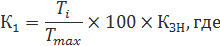 Тmax - максимальный опыт работы из предложенных участниками, в годах.2. При оценке и сопоставлении заявок на участие в открытом конкурсе по критерию К2 «Максимальный срок эксплуатации транспортных средств, предлагаемых юридическим лицом, индивидуальным предпринимателем или участниками договора простого товарищества для осуществления регулярных перевозок в течение срока действия свидетельства об осуществлении перевозок по маршруту регулярных перевозок» организатор определяет количество баллов по формуле: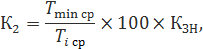 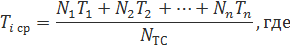 Тmin ср - минимальный средний срок эксплуатации транспортных средств из предложенных участниками, в годах;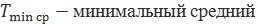 Тiср - срок эксплуатации транспортных средств, предложенных i участником, в годах;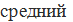 N1…n - количество транспортных средств определенного срока эксплуатации; T1…n - срок эксплуатации транспортного средства, в годах;NTC – количество транспортных средств, предложенных участником.3. При оценке и сопоставлении заявок на участие в открытом конкурсе по критерию К3 «Влияющие на качество перевозок характеристики транспортных средств, предлагаемых юридическим лицом, индивидуальным предпринимателем или участниками договора простого товарищества для осуществления регулярных перевозок» организатор устанавливает следующие показатели, раскрывающие содержание критерия оценки: П1 - наличие системы кондиционирования или вентиляции салона автобуса;П2 - наличие в салоне накопительной площадки для пассажиров, инвалидов и пассажиров с детскими колясками;П3 - наличие низкого пола салона автобуса;П4 - наличие устройства для открывания и закрывания сдвижной двери автобуса (электрический или пневматический привод);П5 - наличие специального оборудования, предусмотренного заводом-изготовителем для осуществления безопасной посадки и высадки пассажиров с ограниченными возможностями передвижения;П6 - наличие специального устройства, предназначенного для объявления остановок через акустическую систему (динамики) в салоне;П7 - наличие специальной электронной информационной системы с внутрисалонным светодиодным табло, предназначенной для отображения актуальной маршрутной информации по ходу следования транспортного средства.П8   - отсутствие видимых повреждений кузова, а также неокрашенных позиций, целостность остекления.Наличие показателя оценивается в 1 балл, отсутствие показателя оценивается в 0 баллов.Оценка по показателям производится для каждого транспортного средства, заявленного для участия в открытом конкурсе, и усредняется по общему количеству транспортных средств, заявленных участником (Пi ср), путем суммирования баллов по всем показателям и деления на количество транспортных средств, заявленных участником. Количество баллов по критерию организатор определяет по формуле: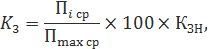 где,П iср - среднее значение предложения i участника по общему количеству транспортных средств, заявленных участником, в баллах;Пmax cp - максимальное среднее значение, из предложенных участниками, в баллах.4. При оценке и сопоставлении заявок на участие в открытом конкурсе по критерию К4 «Количество дорожно-транспортных происшествий, повлекших за собой человеческие жертвы или причинение вреда здоровью граждан и произошедших по вине юридического лица, индивидуального предпринимателя, участников договора простого товарищества или их работников в течение года, предшествующего дате размещения положения о проведении открытого конкурса в средствах массовой информации и на официальном сайте организатора открытого конкурса в информационно-телекоммуникационной сети "Интернет", в расчете на среднее количество транспортных средств, предусмотренных договорами обязательного страхования гражданской ответственности юридического лица,  индивидуального предпринимателя, участников договора простого товарищества за причинение вреда жизни, здоровью, имуществу пассажиров, действовавшими в течении 12-ти месяцев, предшествующих дате размещения положения» организатор определяет количество баллов по формуле:К4 = N ДТП/ N тс, где	N ДТП - количество ДТП, повлекших за собой человеческие жертвы или причинение вреда здоровью граждан, совершенных участником в течении 12-ти месяцев, предшествовавших дате размещения положения;	N тс – среднее количество транспортных средств, предусмотренных договорами обязательного страхования гражданской ответственности юридического лица,  индивидуального предпринимателя, участников договора простого товарищества за причинение вреда жизни, здоровью, имуществу пассажиров, действовавшими в течении 12-ти месяцев, предшествующих дате размещения положения.Среднее количество транспортных средств N тс, рассчитывается исходя из общего количества в течение года, предшествующего дате размещения положения, дней действия договоров обязательного страхования гражданской ответственности в отношении указанных в заявке на участие в открытом конкурсе транспортных средств, отнесенного к количеству дней в соответствующем году.Значение балла по критерию К4 при подсчете итогового рейтинга заявки вычитается из суммы рейтингов по остальным критериям оценки заявки.5. При сопоставлении заявок количество и основные характеристики транспортных средств, заявленных для участия в конкурсе, необходимых для обслуживания маршрута, должны соответствовать количеству и основным характеристикам, указанным в конкурсной документации.6. Итоговый рейтинг заявки вычисляется как сумма рейтингов по каждому критерию оценки заявки за минусом критерия К4. К итог = (К1+К2+К3) – К4Победителем признается участник открытого конкурса, заявке которого присвоен самый высокий итоговый рейтинг. Заявке такого участника открытого конкурса присваивается первый порядковый номер. Приложение № 7 к положению о конкурсе владельцев автобусов малого класса на право получения свидетельства об осуществлении перевозок по муниципальному маршруту регулярных перевозок № 2«А» на территории города Кузнецка В __________________________________З А П Р О С   О   Р А З Ъ Я С Н Е Н И И П О Л О Ж Е Н И Й   К О Н К У Р С Н О Й   Д О К У М Е Н Т А Ц И И . (полное и (или) сокращенное наименование юридического лица, Ф.И.О. индивидуального предпринимателя, наименование уполномоченного участника договора простого товарищества) Место нахождения                                                                                            ____. .(юридический и почтовый адрес юридического лица, место жительства индивидуального предпринимателя) Контактный телефон. Прошу разъяснить следующие положения конкурсной документации: Ответ прошу направить по адресу:___________________________________________. (указывается почтовый адрес, на который необходимо направить ответ) .(наименование заявителя)      (подпись) (расшифровка подписи) М.П. (при наличии) Приложение № 8 к положению о конкурсе владельцев автобусов малого класса на право получения свидетельства об осуществлении перевозок по муниципальному маршруту регулярных перевозок № 2«А» на территории города Кузнецка Р А З Ъ Я С Н Е Н И Е   П О Л О Ж Е Н И Й К О Н К У Р С Н О Й   Д О К У М Е Н Т А Ц И И Разъяснение предоставляется_________________________________________ .(полное и (или) сокращенное наименование юридического лица, Ф.И.О. индивидуального предпринимателя, наименование уполномоченного участника договора простого товарищества) Разъяснение: _______________________________________                  _______________________________(наименование должности)                                        (подпись)(расшифровка подписи) М.П.  (при наличии) Приложение № 9к положению о конкурсе владельцев автобусов малого класса на право получения свидетельства об осуществлении перевозок по муниципальному маршруту регулярных перевозок № 2«А» на территории города Кузнецка В __________________________________Запрос  о разъяснении результатов открытого конкурса ___________________________________________________________________ (или) сокращенное наименование юридического лица, Ф.И.О. индивидуального предпринимателя, наименование уполномоченного участника договора простого товарищества) Место нахождения. . (юридический и почтовый адрес юридического лица, место жительства индивидуального предпринимателя) Контактный телефон. Предмет открытого конкурса, номер лота.. Прошу разъяснить результат открытого конкурса: Ответ прошу направить по адресу:__________________________________________(указывается почтовый адрес, на который необходимо направить ответ) ____________________________________________________________________________(наименование заявителя)     (подпись)                            (расшифровка подписи)               М.П. (при наличии) Приложение № 10к положению о конкурсе владельцев автобусов малого класса на право получения свидетельства об осуществлении перевозок по муниципальному маршруту регулярных перевозок № 2«А» на территории города Кузнецка Разъяснения результатов открытого конкурса Разъяснение предоставляется: . (полное и (или) сокращенное наименование юридического лица, Ф.И.О. индивидуального предпринимателя, наименование уполномоченного участника договора простого товарищества) Разъяснение: _______________________________________________________________________________(наименование должности)                               (подпись)(расшифровка подписи) М.П. (при наличии) Приложение № 11к положению о конкурсе владельцев автобусов малого класса на право получения свидетельства об осуществлении перевозок по муниципальному маршруту регулярных перевозок № 2«А» на территории города Кузнецка Соглашениеоб организации перевозок пассажировна маршруте регулярных перевозокгорода Кузнецкагород Кузнецк                                                                                 "____"_______________20    г.Администрация  города  Кузнецка,  в  лице  Главы  администрации  города Кузнецка __________________________, именуемая в дальнейшем "Организатор", действующего на основании Устава  города   Кузнецка   Пензенской  области, с одной стороны, и_______________________________________________________, в лице______________________________, именуемое в дальнейшем "Перевозчик", действующее на основании  _____________________________, с другой стороны, в соответствии    с     протоколом     заседания    конкурсной    комиссии от  "____"_____________20   года N ______  заключили    настоящее соглашение о нижеследующем:1. Цель и предмет соглашения1.1. Целью заключения настоящего соглашения является обеспечение качественного, безопасного, регулярного обслуживания населения города Кузнецка общественным транспортом на городском маршруте (маршрутах) NN ________________ согласно Приложению 1, которое является неотъемлемой частью настоящего соглашения.1.2. Предметом настоящего соглашения является обеспечение регулярных пассажирских перевозок на маршрутах города Кузнецка.2. Обязанности сторон2.1. Обязанности "Организатора":В соответствии с настоящим соглашением "Организатор" принимает на себя следующие обязанности:2.1.1. Утвердить паспорт маршрута, интервал или график движения по часам суток автотранспорта "Перевозчика", осуществляющего перевозки пассажиров в соответствии с настоящим соглашением.2.1.2. Осуществлять контроль за работой пассажирского транспорта на линии.2.1.3. Определять количество транспорта, требуемое на маршрутах города.2.1.4. Осуществлять в установленном порядке выдачу "Перевозчику" карт маршрута.2.2. Обязанности "Перевозчика":В соответствии с настоящим соглашением "Перевозчик" принимает на себя следующие обязанности:2.2.1. Осуществлять пассажирские перевозки на обслуживаемых муниципальных маршрутах в соответствии с Федеральным законом от 08.11.2007 № 259-ФЗ «Устав автомобильного транспорта и городского наземного электрического транспорта», постановлением Правительства РФ от 14.02.2009 № 112 «Об утверждении Правил перевозок пассажиров и багажа автомобильным транспортом и городским наземным электрическим транспортом» (далее – Правила) и другими нормативно-правовыми актами, регулирующими пассажирские перевозки.  2.2.2. Обеспечивать выпуск и работу на маршрутах технически исправных транспортных средств.2.2.3. Обеспечивать соблюдение расписания с интервалами движения автобусов в рабочие, выходные и праздничные дни, указанные в Приложении №1 к данному соглашению. Изменения в расписание утверждаются уполномоченным органом.2.2.4.  Обеспечивать выполнение в полном объеме установленных законодательством требований по экипировке средств (п. 37 Правил).2.2.5.  Обеспечивать выпуск и работу на маршрутах регулярных перевозок транспортных средств, выполнение рейсов в соответствии с условиями, определенными свидетельством об осуществлении перевозок.2.2.6. Обеспечивать своевременную замену не вышедшего на линию или сошедшего с линии транспортного средства с соблюдением его характеристик, предусмотренных картой маршрута регулярных перевозок.2.2.7. Обеспечить пассажиров билетами утверждённого образца.2.2.8. Прекращать движение транспортных средств на муниципальных маршрутах при возникновении ситуаций, грозящих безопасности движения при аварийном состоянии дорог, вызванном стихийными бедствиями, изменением климатических условий и по другим объективным причинам, с обязательным информированием уполномоченного органа.2.2.9. Обеспечить выпуск на маршруты транспортных средств в надлежащем санитарно-гигиеническом состоянии.2.2.10. Осуществлять перевозку пассажиров и провоз багажа по схеме движения на маршрутах в соответствии с условиями свидетельства об осуществлении перевозок по маршруту.2.2.11. Уведомить администрацию города Кузнецка об изменении тарифа на оказание транспортных услуг за два месяца до вступления в силу нового тарифа.3. Права сторон3.1. "Организатор" имеет право:3.1.1. «Организатор» вправе проверять соблюдение требований, предусмотренных настоящим Соглашением. Результаты проверок оформляются актом. Копия акта направляется «Перевозчику» для устранения допущенных нарушений.3.1.2. Требовать от "Перевозчика" неукоснительного соблюдения условий настоящего соглашения.3.2. "Перевозчик" имеет право:3.2.1. Прекращать движение на маршрутах при возникновении ситуаций, грозящих безопасности движения, при аварийном состоянии дорог, вызванном стихийными бедствиями, изменением климатических условий и по другим объективным причинам по согласованию с "Организатором".3.2.2. Принимать участие в проверках, проводимых "Организатором" качества предоставляемых услуг и выполнения условий настоящего соглашения.3.2.3. Направлять "Организатору" свои предложения по улучшению организации транспортного обслуживания на маршруте.4. Порядок расторжения соглашения4.1. Настоящее соглашение может быть расторгнут по соглашению сторон.4.2. Настоящее соглашение расторгается "Организатором" досрочно в одностороннем порядке по следующим основаниям:4.2.1. При прекращении или приостановлении лицензии "Перевозчика" на перевозку пассажиров.4.2.2. При невыполнении "Перевозчиком" обязательств, предусмотренных настоящим соглашением. О факте невыполнения договорных обязательств "Организатором" составляется акт, предусмотренный пунктом 3.1.1 настоящего соглашения, и выносится предупреждение об устранении выявленных нарушений.4.2.3. В случае невыполнения пунктов 2.2.1, 2.2.2, 2.2.3, 2.2.4, 2.2.5, 2.2.6, 2.2.7, 2.2.9, 2.2.10, 2.2.11 настоящего соглашения.4.3. В случае не устранения выявленных нарушений в течение 10-ти календарных дней настоящее соглашение подлежит расторжению в одностороннем порядке.4.4. О расторжении соглашения в одностороннем порядке "Организатор" уведомляет "Перевозчика" за 10 дней.4.5. Соглашение расторгается при прекращении или приостановлении действия свидетельства об осуществлении перевозок по маршруту регулярных перевозок в соответствии с Федеральным законом от 13.07.2015 №220-ФЗ.5. Заключительные положения5.1. Во всем, что не предусмотрено настоящим соглашением, стороны руководствуются действующим законодательством.5.2. Настоящее соглашение вступает в силу с "____" ___________ 20___ года и действует до "____" ______________ 20___ года.5.3. Настоящее соглашение составлено в двух экземплярах, имеющих одинаковую юридическую силу, и хранится по одному экземпляру у "Организатора" и "Перевозчика".6. Юридические адреса сторон:Приложение №1к соглашению об организации                                                                                   перевозок пассажиров на                            маршруте регулярных перевозок города КузнецкаРасписание движенияВоскресенье – выходной Приложение № 2Утвержденпостановлениемадминистрации города Кузнецка                                                                                      От 06.05.2020  № 514СОСТАВКОНКУРСНОЙ КОМИССИИ Златогорский Сергей Александрович –Глава администрации города Кузнецка, председатель комиссии;Трошин Владимир Евгеньевич - первый заместитель главы администрации города Кузнецка, заместитель председателя комиссии;Серебрякова Екатерина Александровна - ведущий специалист отдела городского хозяйства администрации города Кузнецка, секретарь комиссии.Члены комиссии:Белова Нина Ивановна - начальник юридического отдела администрации города Кузнецка.Никитин Сергей Юрьевич - депутат Собрания представителей города Кузнецка (по согласованию);Николаев Алексей Николаевич – начальник отдела городского хозяйства администрации города Кузнецка;Семенец  Антон Павлович – главный инспектор ОГИБДД ОМВД России по городу Кузнецку (по согласованию);Филимонов Владимир Анатольевич - депутат Собрания представителей города Кузнецка (по согласованию);Фролов Игорь Борисович - начальник управления финансов города Кузнецка;Шабакаев Рашид Идрисович - заместитель главы администрации города Кузнецка.Наименование организатора открытого конкурса: Администрация города Кузнецка Адрес местонахождения:  442530, Пензенская обл., г. Кузнецк, ул. Ленина, 191Почтовый адрес:  442530, Пензенская обл., г. Кузнецк, ул. Ленина, 191Контактный телефон: 8(84157)3-17-20, 3-37-73Факс: 8(84157)3-17-20Адрес электронной почты: kuz-gkh@mail.ruМесто, дата и время приема конвертов с заявками на участие в открытом конкурсе Администрация города Кузнецка, кабинет 2-3, г. Кузнецк, ул. Ленина, д.191.Прием и регистрация конвертов с заявками на участие в открытом конкурсе осуществляются в рабочие дни с 09-00 час. до 18-00 час., перерыв с 13-00 час. до 14-00час. с ______________года. Конверт с заявкой, поданной через почтовую связь, должен быть направлен, как почтовое отправление c уведомлением о вручении. При этом, конверт с заявкой должен быть направлен заблаговременно с таким расчетом, чтобы он был получен организатором конкурса не позднее времени и даты окончания срока подачи заявок. На конверте с заявкой, направленным через почтовую связь, должна содержаться надпись «до конкурса не вскрывать». Все заявки, полученные после времени и даты окончания срока  подачи заявок  считаются не поступившими. Прием и регистрация конвертов с заявками на участие в открытом конкурсе завершаются в __________ час. _______________года. Место, дата и время вскрытия конвертов с заявками на участие в открытом конкурсе Администрация города Кузнецка, кабинет первого заместителя главы администрации города Кузнецка, г. Кузнецк, ул. Ленина, д.191. Вскрытие конвертов с заявками на участие в открытом конкурсе производится комиссией по проведению открытого конкурса в __________час. _____________года. Место и дата рассмотрения заявок на участие в открытом конкурсе Администрация города Кузнецка, кабинет первого заместителя главы администрации города Кузнецка В.Е. Трошина.г. Кузнецк, ул. Ленина, д.191. Рассмотрение заявок на участие в открытом конкурсе производится  _____________года.  Место и дата подведения итогов открытого конкурса  Администрация города Кузнецка, кабинет первого заместителя главы администрации города Кузнецка В.Е. Трошина.г. Кузнецк, ул. Ленина, д.191. Оценка и сопоставление заявок на участие в открытом конкурсе производится  ___________года.№  п/п Наименование Сведения об Участнике конкурса (заполняется Участником) 1. Наименование, фирменное наименование (при наличии)/ фамилия, имя, отчество (при наличии) индивидуального предпринимателя, участников договора простого товарищества <*>). 2. Место нахождения 3. Почтовый адрес 4. ИНН 5. ОГРН / ОГРНИП6. Контактные телефоны Участника конкурса (с указанием кода города) 7. Факс Участника конкурса (с указанием кода города) 8 Номер и дата выдачи лицензии № п/п Наименование Номера листов Кол-во листов 1 2 3 4 5 6 7 89 10 … и т.д.Всего листов: Всего листов: Всего листов: Указывается наименование участника Указывается опыт осуществления регулярных перевозок юридическим лицом, индивидуальным предпринимателем или участниками договора простого товарищества, в годах Указываются реквизиты, наименование и срок действия документов, подтверждающие опыт перевозокУказывается количество маршрутов, которые обслуживались в соответствии с документом, подтверждающим опыт перевозок1234№ п/п Марка транспортного средства Государственный регистрационный номер ТС** Год выпуска Срок эксплуатации, в годах*** Класс транспортного средства/ экологический класс 12345612 3 … №  п/п Марка транспортного средства Государственный регистрационный номер ТС Класс транспортного средства/ экологический класс Показатели, влияющие на качество перевозок характеристики транспортных средств, предлагаемых юридическим лицом, индивидуальным предпринимателем или участниками договора простого товарищества для осуществления регулярных перевозок Показатели, влияющие на качество перевозок характеристики транспортных средств, предлагаемых юридическим лицом, индивидуальным предпринимателем или участниками договора простого товарищества для осуществления регулярных перевозок Показатели, влияющие на качество перевозок характеристики транспортных средств, предлагаемых юридическим лицом, индивидуальным предпринимателем или участниками договора простого товарищества для осуществления регулярных перевозок Показатели, влияющие на качество перевозок характеристики транспортных средств, предлагаемых юридическим лицом, индивидуальным предпринимателем или участниками договора простого товарищества для осуществления регулярных перевозок Показатели, влияющие на качество перевозок характеристики транспортных средств, предлагаемых юридическим лицом, индивидуальным предпринимателем или участниками договора простого товарищества для осуществления регулярных перевозок Показатели, влияющие на качество перевозок характеристики транспортных средств, предлагаемых юридическим лицом, индивидуальным предпринимателем или участниками договора простого товарищества для осуществления регулярных перевозок Показатели, влияющие на качество перевозок характеристики транспортных средств, предлагаемых юридическим лицом, индивидуальным предпринимателем или участниками договора простого товарищества для осуществления регулярных перевозок №  п/п Марка транспортного средства наличие в салоне накопительной площадки для пассажиров, инвалидов и пассажиров с детскими колясками наличие низкого пола салона автобуса наличие устройства для открывания и закрывания сдвижной двери автобуса (электрический или пневматический привод) наличие специального оборудования, предусмотренного заводом-изготовителем для осуществления безопасной посадки и высадки пассажиров с ограниченными возможностями передвижения наличие специального устройства, предназначенного для объявления остановок через акустическую систему (динамики) в салоне наличие специальной электронной информационной системы с внутри салонным светодиодным табло, предназначенной для отображения актуальной маршрутной информации по ходу следования транспортного средства Отсутствие видимых повреждений кузова, целостность остекления12345678910111 2 3 … Указывается количество ДТП, повлекшее за собой человеческие жертвы или причинение вреда здоровью граждан, совершенные участником в течение 12-ти месяцев, предшествовавших дате размещения положенияУказывается среднее количество транспортных средств, предусмотренных договорами обязательного страхования гражданской ответственности, действовавшими в течение 12-ти месяцев, предшествовавших дате размещения положения**Государственные регистрационные знаки транспортных средств, предусмотренных договорами обязательного страхования гражданской ответственности, действовавшими в течение 12-ти месяцев, предшествовавших дате размещения положения123№ п/п Марка транспортного средства Государственный регистрационный знак ТС* Год выпуска Класс транспортного средства/ экологический класс 123451 2 3 … № п/пКритерии оценки Значимость критерия оценки (%)1231.Опыт осуществления регулярных перевозок юридическим лицом, индивидуальным предпринимателем или участниками договора простого товарищества, который подтвержден сведениями об исполненных государственных или муниципальных контрактах либо нотариально заверенными копиями свидетельств об осуществлении перевозок по маршруту регулярных перевозок, заключенных с органами исполнительной власти субъектов Российской Федерации или органами местного самоуправления договоров, предусматривающих осуществление перевозок по маршрутам регулярных перевозок, или иных документов, предусмотренных нормативными правовыми актами субъектов Российской Федерации, муниципальными нормативными правовыми актами (К1)40%2.Максимальный срок эксплуатации транспортных средств, предлагаемых юридическим лицом, индивидуальным предпринимателем или участниками договора простого товарищества для осуществления регулярных перевозок в течение срока действия свидетельства об осуществлении перевозок по маршруту регулярных перевозок. (К2)35%3.Влияющие на качество перевозок характеристики транспортных средств, предлагаемых юридическим лицом, индивидуальным предпринимателем или участниками договора простого товарищества для осуществления регулярных перевозок (К3):- наличие в салоне накопительной площадки для пассажиров, инвалидов и пассажиров с детскими колясками;- наличие низкого пола в салоне автобуса;- наличие устройства для открывания и закрывания сдвижной двери автобуса (электрический или пневматический привод);- наличие специального оборудования, предусмотренного заводом-изготовителем для осуществления безопасной посадки и высадки пассажиров с ограниченными возможностями передвижения;- наличие специального устройства, предназначенного для объявления остановок через акустическую систему (динамики) в салоне;- наличие специальной электронной информационной системы с внутрисалонным светодиодным табло, предназначенной для отображения актуальной маршрутной информации по ходу следования транспортного средства;- отсутствие видимых повреждений кузова, целостность остекления.25%3.Влияющие на качество перевозок характеристики транспортных средств, предлагаемых юридическим лицом, индивидуальным предпринимателем или участниками договора простого товарищества для осуществления регулярных перевозок (К3):- наличие в салоне накопительной площадки для пассажиров, инвалидов и пассажиров с детскими колясками;- наличие низкого пола в салоне автобуса;- наличие устройства для открывания и закрывания сдвижной двери автобуса (электрический или пневматический привод);- наличие специального оборудования, предусмотренного заводом-изготовителем для осуществления безопасной посадки и высадки пассажиров с ограниченными возможностями передвижения;- наличие специального устройства, предназначенного для объявления остановок через акустическую систему (динамики) в салоне;- наличие специальной электронной информационной системы с внутрисалонным светодиодным табло, предназначенной для отображения актуальной маршрутной информации по ходу следования транспортного средства;- отсутствие видимых повреждений кузова, целостность остекления.4.Количество дорожно-транспортных происшествий, повлекших за собой человеческие жертвы или причинение вреда здоровью граждан и произошедших по вине юридического лица, индивидуального предпринимателя, участников договора простого товарищества или их работников в течении 12-ти месяцев, предшествующих дате размещения положения о проведении открытого конкурса в средствах массовой информации, а также на официальном сайте организатора открытого конкурса в информационно-телекоммуникационной сети "Интернет", в расчете на среднее количество транспортных средств, предусмотренных договорами обязательного страхования гражданской ответственности юридического лица,  индивидуального предпринимателя, участников договора простого товарищества за причинение вреда жизни, здоровью, имуществу пассажиров, действовавшими в течении 12-ти месяцев, предшествующих дате размещения положения (К4)-№ п/п Раздел конкурсной документации Содержание запроса на разъяснение положений конкурсной документации № п/п Раздел конкурсной документации Содержание разъяснений № п/п Пункт протокола оценки заявок на участие в открытом конкурсе Содержание запроса на разъяснение результата открытого конкурса № п/п Пункт протокола оценки заявок на участие в открытом конкурсе Содержание разъяснений "Организатор""Перевозчик"Администрация города Кузнецка                 город Кузнецк, ул. Ленина, 191                Глава администрации города Кузнецка           ________________________________________________________________________________________________________________Остановочный пунктПрямое направлениеОбратное направлениеДружба 6-50, 8-00, 8-30, 10-00, 11-30, 13-00,14-30 (кроме субботы и праздничных дней), 16-00 (кроме субботы и праздничных дней).Алексеевское шоссе6-55, 8-05, 8-35, 10-05, 11-35, 13-05, 14-35 (кроме субботы и праздничных дней), 16-05 (кроме субботы и праздничных дней)7-51, 8-19, 9-51, 11-21, 12-51,14-16 (кроме субботы и праздничных дней), 15-51 (кроме субботы и праздничных дней)М-н Стрела 6-57, 8-05, 8-37, 10-05, 11-35, 13-07, 14-37 (кроме субботы и праздничных дней), 16-07 (кроме субботы и праздничных дней).7-49, 8-17, 9-49, 11-19, 12-49, 14-14 (кроме субботы и праздничных дней), 15-49 (кроме субботы и праздничных дней)ул. Победы 8-16 (кроме воскресенья и праздничных дней)Школа № 68-14 (кроме воскресенья и праздничных дней)Кладбище 8-07 (кроме воскресенья и праздничных дней)8-13 (кроме воскресенья и праздничных дней)ул. Строительная 8-08 (кроме воскресенья и праздничных дней)8-12 (кроме воскресенья и праздничных дней)Маг.№ 518-09 (кроме воскресенья и праздничных дней)8-11 (кроме воскресенья и праздничных дней)ул. Хвалынская 8-10 (кроме воскресенья и праздничных дней)ул. Некрасова6-59, 8-39, 10-09, 11-39, 13-09, 14-39 (кроме субботы и праздничных дней),16-09 (кроме субботы и праздничных дней).7-47, 9-47, 11-17, 12-47, 14-12 (кроме субботы и праздничных дней), 15-47 (кроме субботы и праздничных дней)ул. Минская, 167-00, 8-40, 10-10, 11-40, 13-10, 14-40 (кроме субботы и праздничных дней), 16-10 (кроме субботы и праздничных дней)7-45, 9-45, 11-15, 12-45, 14-10 (кроме субботы и праздничных дней), 15-45 (кроме субботы и праздничных дней)ул. Минская7-02, 8-42, 10-12, 11-42, 13-12, 14-43 (кроме субботы и праздничных дней), 16-12 (кроме субботы и праздничных дней)7-42, 9-42, 11-12, 12-42, 14-07 (кроме субботы и праздничных дней), 15-42 (кроме субботы и праздничных дней)перекресток ул. Минской и ул. Октябрьской7-03, 8-43, 10-13, 11-43, 13-13, 14-43 (кроме субботы и праздничных дней), 16-13 (кроме субботы и праздничных дней)7-41, 9-41, 11-11, 12-41, 14-06 (кроме субботы и праздничных дней), 15-41 (кроме субботы и праздничных дней)ГОУ НПО ПУ №26 7-04, 8-44, 10-14, 11-44, 13-14, 14-44 (кроме субботы и праздничных дней), 16-14 (кроме субботы и праздничных дней)7-38, 9-39, 11-09, 12-39, 14-04 (кроме субботы и праздничных дней), 15-39 (кроме субботы и праздничных дней)ул. Победы 7-05, 8-45, 10-15, 11-45, 13-15, 14-45(кроме субботы и праздничных дней), 16-15 (кроме субботы и праздничных дней)7-36, 9-36, 11-06, 12-36, 14-01 (кроме субботы и праздничных дней), 15-36 (кроме субботы и праздничных дней)ул. Стекловская7-06, 8-46, 10-16, 11-46, 13-16, 14-46 (кроме субботы и праздничных дней), 16-16 (кроме субботы и праздничных дней)7-34, 9-34, 11-04, 12-34, 13-59 (кроме субботы и праздничных дней), 15-34 (кроме субботы и праздничных дней)ул. Гражданская7-08, 8-48, 10-18, 11-48, 13-18, 14-48 (кроме субботы и праздничных дней), 16-18 (кроме субботы и праздничных дней)7-32, 9-32, 11-02, 12-32, 13-57 (кроме субботы и праздничных дней), 15-32 (кроме субботы и праздничных дней)ул. Кирова7-11, 8-51, 10-21, 11-51, 13-21, 14-51 (кроме субботы и праздничных дней), 16-21 (кроме субботы и праздничных дней)7-29, 9-29, 10-59, 12-29, 13-54 (кроме субботы и праздничных дней), 15-29 (кроме субботы и праздничных дней)Муз. училище7-13, 8-53, 10-23, 11-53, 13-23, 14-53 (кроме субботы и праздничных дней), 16-23 (кроме субботы и праздничных дней)7-27, 9-27, 10-57, 12-27, 13-52 (кроме субботы и праздничных дней), 15-27 (кроме субботы и праздничных дней)Мед.училище7-14, 8-54, 10-24, 11-54, 13-24, 14-54 (кроме субботы и праздничных дней), 16-24 (кроме субботы и праздничных дней)7-26, 9-26, 10-56, 12-26, 13-51 (кроме субботы и праздничных дней), 15-26 (кроме субботы и праздничных дней)Школа №1 7-16, 8-56, 10-26, 11-56, 13-26, 14-56 (кроме субботы и праздничных дней), 16-26 (кроме субботы и праздничных дней)7-24, 9-24, 10-54, 12-24, 13-49 (кроме субботы и праздничных дней), 15-24 (кроме субботы и праздничных дней)Рынок № 17-18, 8-58, 10-28, 11-58, 13-28, 14-58 (кроме субботы и праздничных дней), 16-28 (кроме субботы и праздничных дней)7-22, 9-22, 10-52, 12-22, 13-47 (кроме субботы и праздничных дней), 15-22 (кроме субботы и праздничных дней)ПАТП7-20, 9-20, 10-50, 12-20, 13-45 (кроме субботы и праздничных дней), 15-20 (кроме субботы и праздничных дней)